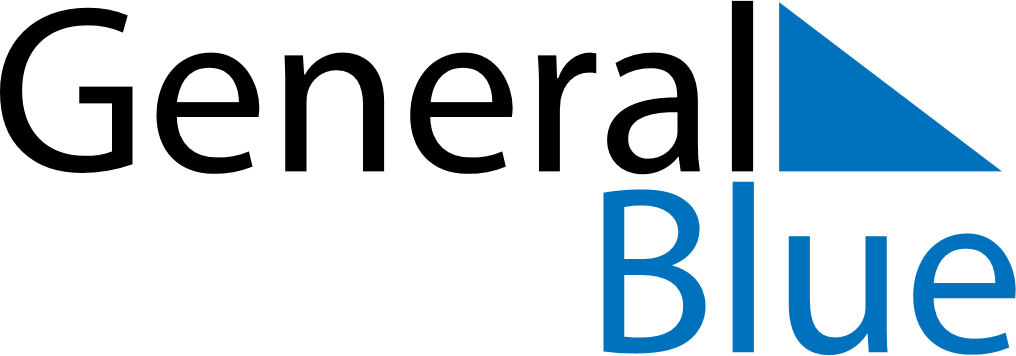 Quarter 2 of 2026South KoreaQuarter 2 of 2026South KoreaQuarter 2 of 2026South KoreaQuarter 2 of 2026South KoreaQuarter 2 of 2026South KoreaApril 2026April 2026April 2026April 2026April 2026April 2026April 2026MONTUEWEDTHUFRISATSUN123456789101112131415161718192021222324252627282930May 2026May 2026May 2026May 2026May 2026May 2026May 2026MONTUEWEDTHUFRISATSUN12345678910111213141516171819202122232425262728293031June 2026June 2026June 2026June 2026June 2026June 2026June 2026MONTUEWEDTHUFRISATSUN123456789101112131415161718192021222324252627282930May 5: Children’s DayMay 24: Buddha’s BirthdayJun 6: Memorial Day